用英语讲山东故事·山东省大学生演讲联赛-海大站暨第四届用英语讲中国故事山东区域活动一、活动背景“用英语讲中国故事”活动是中国国家创新与发展战略研究会、中国教育电视台和新航道国际教育集团联合发起的一项面向海内外青少年学生，用讲述中国故事的方式传承和弘扬中华优秀文化的素质教育活动。旨在落实习近平总书记在党的十九大报告中提出的“讲好中国故事，展现真实、立体、全面的中国，提高国家文化软实力”要求，秉持公平、公正、公开的原则，坚持公益，旨在为广大青少年提供一个弘扬中华文化、与世界交流的平台，充分展示青少年传承和弘扬中华文化的丰硕成果。自2020年以来，“用英语讲中国故事”活动已举办了三届，累计吸引全球近56万青少年报名参与，受到了众多国内外语言学家、高校中小学、新闻媒体的关注。二、活动简介山东历史文化悠久，素有“孔孟之乡，礼仪之邦”的美誉，是中华民族古老文明的重要发祥地。儒家文化源远流长、博大精深、生生不息，是中国传统文化体系中的一颗璀璨明珠。“用英语讲山东故事”山东省大学生演讲联赛在山东地区将以“弘扬齐鲁文化，讲好山东故事”为主题，号召山东高校以学校为单位组织本校优秀学子，用英语讲述闪耀中华的齐鲁文化瑰宝，让世界在聆听山东故事中，感受山东文化魅力。三、活动主旨及原则“用英语讲山东故事”山东省大学生演讲联赛活动面向山东省各高校学生，秉持公平、公正、公开的原则，坚持公益，引领山东大学生用英语讲述山东故事的方式，增进山东大学生交际实践、心灵相通，使广大山东大学生成为将中国文化推向国际新时代的“践行者”。“本次活动坚持公益性，活动报名及选手指导均不收费” 四、组织机构主办单位：中国国家创新与发展战略研究会、中国教育电视台、新航道国际教育集团指导单位：中外语言交流合作中心、中国教育报刊社、中国教育国际交流协会 协办单位：世界汉语教学学会、英国文化教育协会（BC）、美国教育考试服务中心（ETS）冠名合作方：中国银行、万事达卡 山东区决选承办单位：中国海洋大学外国语学院中国海洋大学决选承办单位：中国海洋大学外国语学院五、中国海洋大学站活动详情参赛对象我校具有正式学籍的全日制普通本科学生和研究生活动流程校级初选阶段：即日起-2024年4月15日，报名及作品提交；校级复选阶段：2024年4月30日前；校级决选阶段：2024年5月15日前；山东决选阶段：2024年5月25日；全国展演阶段：时间待定。参加国赛的选手，中国教育电视台有专门栏目播放。奖项设置一等奖：3人，校级证书+价值10000元留学/课程代金券二等奖：5人，校级证书+价值2980雅思人才精英库计划课程+2170雅思官考一次三等奖：10人，校级证书+价值1070元图书大礼包优秀奖：32人，校级证书+价值200元图书大礼包团体奖项：优秀组织单位6个。校级初选要求1.校级初选作品要求及提交方式作品提交时间作品提交时间截止至 2024年4月15日作品提交方式扫码报名并提交作品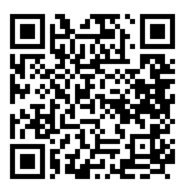 作品形式、内容及要求作品形式分别是“英文朗诵”“英文自我介绍”“故事撰写+朗读”，3种形式自选1种形式来准备作品。要求选手具有沟通自信和文化自信，整体考查选手语言表达能力(例如对发音、语调、用词及行文逻辑的掌握)作品内容及要求作品规格及要求 作品规格建议提交1或2个文件视频规格：视频文件时长最多1.5分钟，支持格式支持mp4、flv、mkv、rmvb等视频格式文件，视频文件最大200M文本规格：支持doc、docx、pdf、txt、jpg、png格式的文稿，文件最大20M音频规格：支持mp4、aac等常见音频格式，音频文件最大20M录制建议作品须由选手本人展示，视频录制可自行准备背景、PPT、服装道具等来辅助模拟现场；请不要在作品中添加广告内容、雷同内容或抄袭作品等涉嫌作弊等不规范内容。2.校级复选、校级决选要求及方式校级复选、校级决选要求及方式，另行通知。如有疑问可咨询：	QQ群，或 张老师18561526693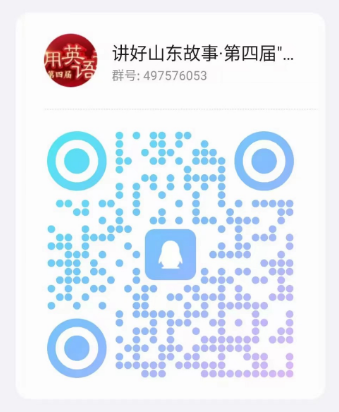 选手从3种形式自选1种准备作品分别是“朗诵”“自我介绍”“故事撰写+朗读”选手从3种形式自选1种准备作品分别是“朗诵”“自我介绍”“故事撰写+朗读”选手从3种形式自选1种准备作品分别是“朗诵”“自我介绍”“故事撰写+朗读”朗  诵自我介绍故事撰写和朗读选手从8篇推荐段落中自选1篇进行朗诵；作品建议：模拟舞台现场进行视频拍摄；在线提交1.5 分钟的视频作品。选手从自身出发展开介绍；内容须含有山东元素，包含且不限于山东风物、习俗、人物、成就、艺术或精神；作品建议：选手面对镜头自我介绍，模拟舞台现场进行视频拍摄；在线提交1.5分钟的视频作品。选手撰写短篇故事；内容须围绕中国元素展开创作内容，请注意不要以选手个人为故事主体；作品建议：选手撰写创意故事并模拟舞台现场进行故事朗读背诵；在线提交故事文稿和15分钟的音频作品。